4.R.       PREVERJANJE GUM       Pred teboj je preverjanje znanja – GUM.  Rešuj zbrano in predvsem samostojno.Kaj je kanon? Obkroži pravilne odgovore.Enoglasno petjeDvoglasno petje v dveh skupinahPesem, ki jo pojemo z zamiki2.  Ali je notni zapis pesmi Marko skače je zapisan v kanonu?   DA / NE  (obkroži)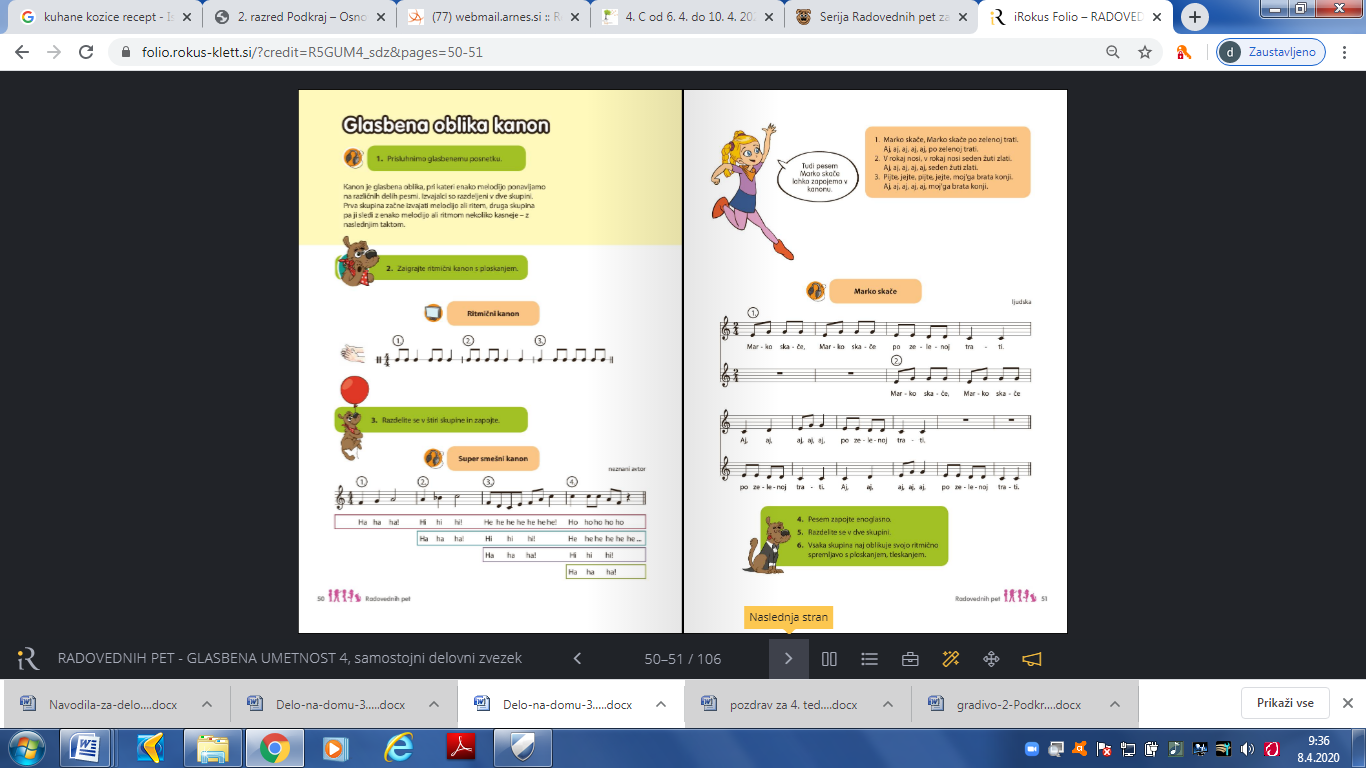 V notnem zapisu z zeleno barvo obkroži taktovski način.V notno črtovje zapiši:violinski ključ 4/4 taktovski način1. takt izpolni s četrtinkami2. takt izpolni s celinko3. takt izpolni z osminkami4. takt izpolni s polovinkami.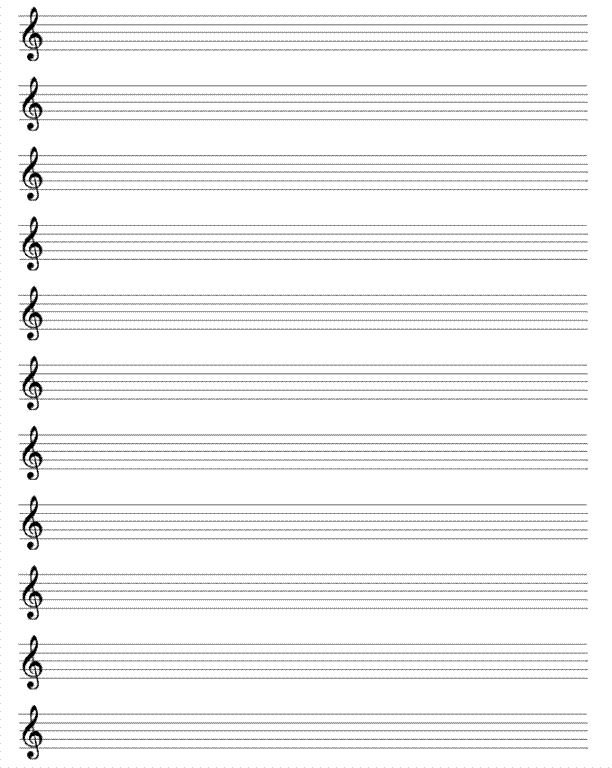  V notnem črtovju so zapisane ___________ .  Na črte zapiši njihova imena.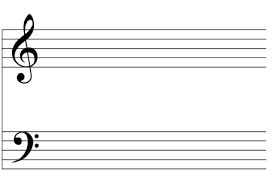 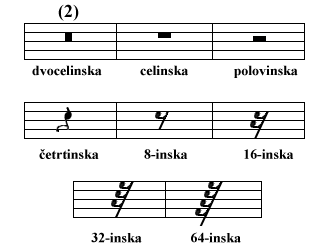 _______________        _____________     ______________   	         četrtinka Napiši DO lestvico. Napiši solmizacijske zloge. Pazi na natančno podpisovanje.                                                                   _______   _______    _______    _______    _______   ______   _______   _______Dinamika glasbe vključuje:Hitrost izvajanjaPianoGlasnost izvajanjaForteNaraščajočePojemajočePoslušanje Naslov pesmi	Obkroži pravilne odgovore.Pravilno obkroži. Na sliki sta pevca oblečena v : KriloSvečano oblačiloNarodno nošo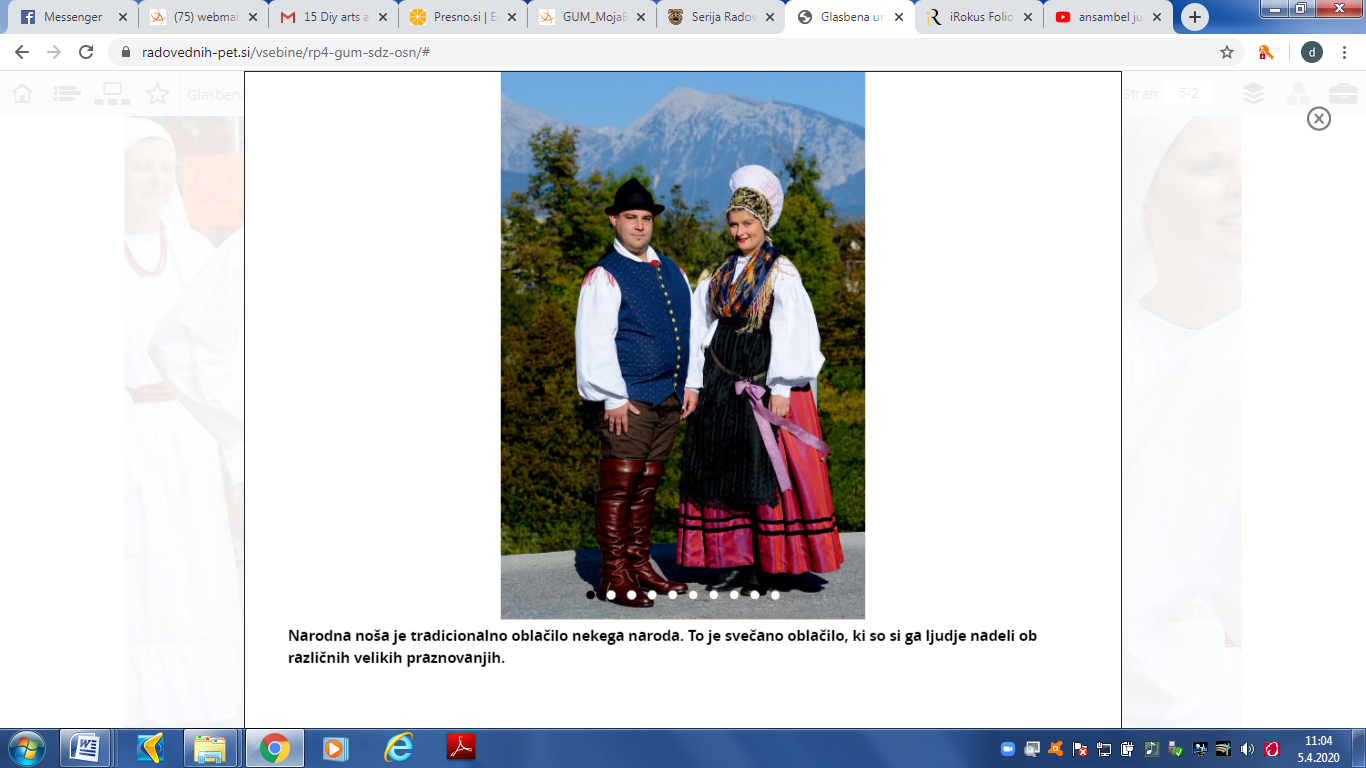 Katera skladba je zapisana v dvoglasju? Kako to veš? _______________ __________________________________________________________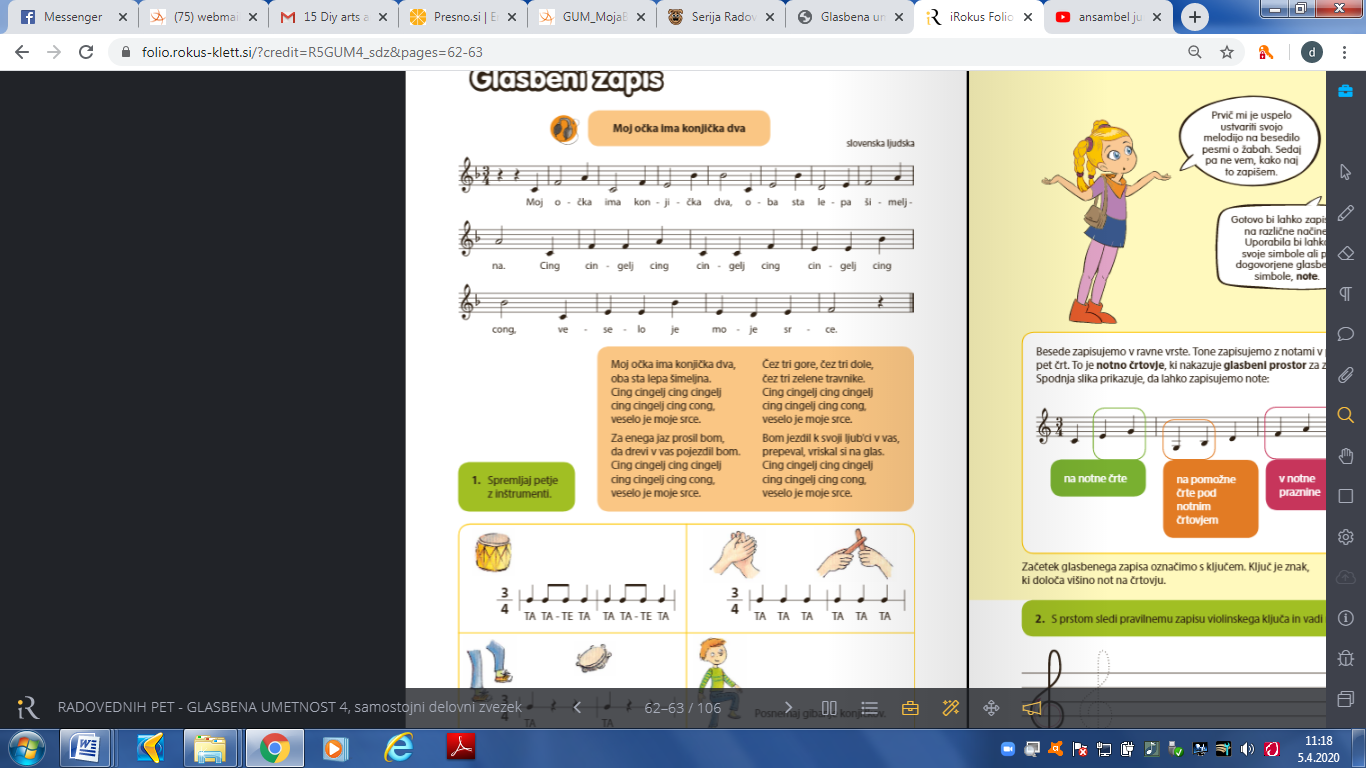 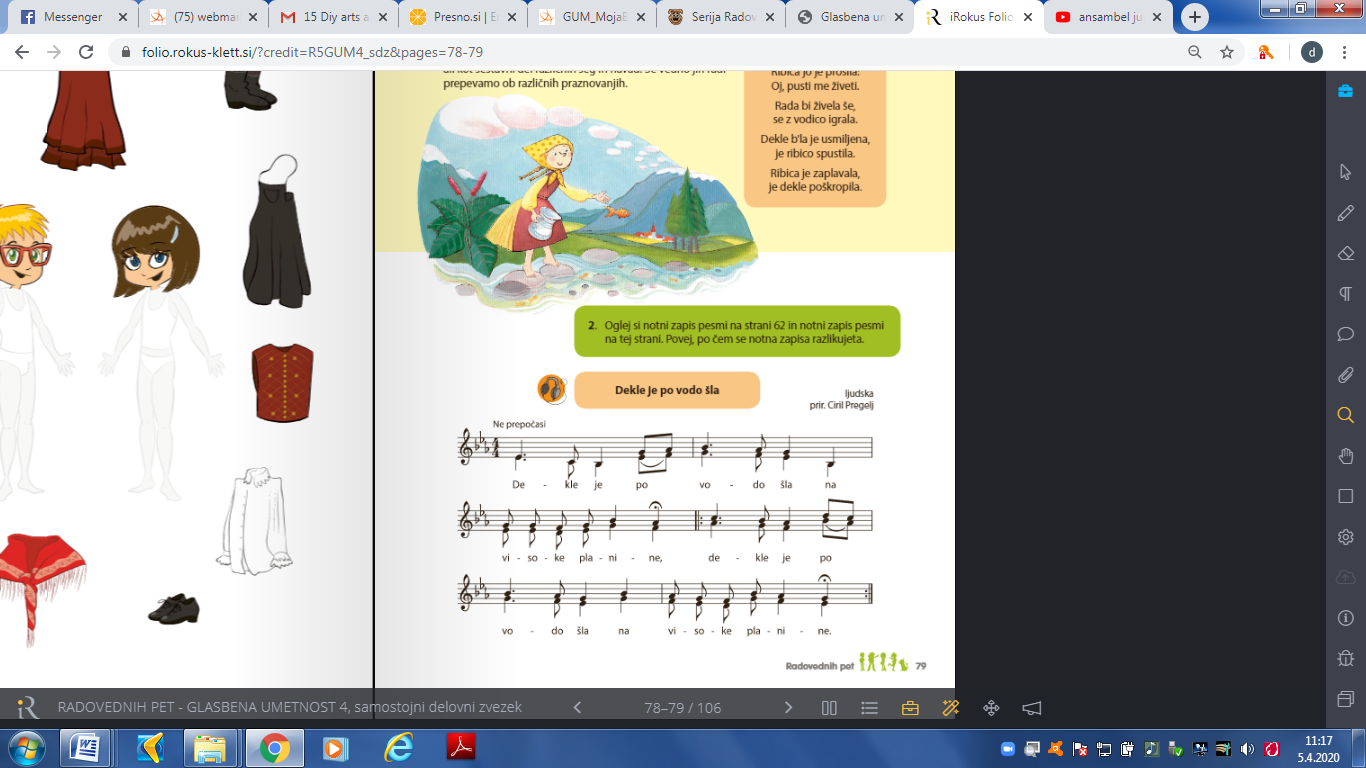 Obkroži začetek dvoglasja.